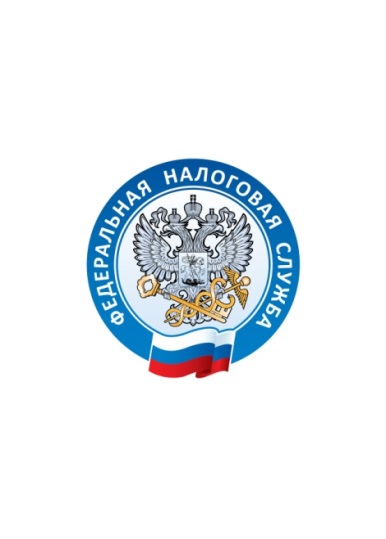 УПРАВЛЕНИЕ ФЕДЕРАЛЬНОЙ НАЛОГОВОЙ СЛУЖБЫПО ВЛАДИМИРСКОЙ ОБЛАСТИС 1 сентября инспекции Владимирской области начинают принимать налогоплательщиков без предварительной записиУФНС России по Владимирской области сообщает о том, что в связи с поэтапным снятием ограничений, введенных в связи с распространением новой коронавирусной инфекцией, с 01 сентября 2021 года приём и обслуживание налогоплательщиков в операционных залах налоговых органов (Инспекций) будет проводиться без предварительной записи по следующему графику:понедельник, среда: 9.00 – 18.00;вторник, четверг: 9.00 – 20.00;пятница: 9.00 – 16.45;суббота, воскресенье: выходные дни.Исключением являются территориальные обособленные рабочие места (ТОРМ), расположенные в городах Судогда, Вязники, Гороховец, Кольчугино, Суздаль, Меленки, Петушки Владимирской области, они будут также принимать налогоплательщиков только по предварительной записи через сервис ФНС России «Онлайн-запись на приём в инспекцию».Для налогоплательщиков, записавшихся и пришедших на прием в налоговый орган, напоминаем о необходимости соблюдения правил ношения средств индивидуальной защиты с учётом рекомендаций Роспотребнадзора.Напоминаем также, что записаться на прием в инспекцию возможно также с помощью сервиса ФНС России «Онлайн-запись на приём в инспекцию».Кроме того, практически любую услугу можно получить онлайн, более 60 онлайн-сервисов доступны на сайте ФНС России.В Личных кабинетах для физических, юридических лиц и индивидуальных предпринимателей можно уплатить налоги, уточнить информацию по своему имуществу, отправить декларацию 3-НДФЛ и документы для получения налогового вычета за лечение, обучение или покупку недвижимости, провести сверку с бюджетом, уточнить невыясненные платежи и другое.Уплата налогов, пошлин и страховых взносов доступна онлайн и тем, кто не является пользователем Личного кабинета. Достаточно ввести реквизиты банковской карты в сервисе «Уплата налогов и пошлин».Возникающие вопросы можно задать по бесплатному телефону Единого контакт-центра ФНС России 8 (800) 222-22-22.